Р А С П О Р Я Ж Е Н И Е 30 января  2017 года  № 1Об определении  для отбывания осужденным обязательных работВ связи с направлением на работу в сельское поселение Султанбековский сельсовет муниципального района Аскинский район Республики Башкортостан по решению мирового суда  судебного участка по Аскинскому району Караидельского судебного района Республики Башкортостан  от  09 января  2017  года к  280  часам обязательных работ: Принять Дильмухаметова Руслана Флоритовича,  24 мая 1986  года рождения, на выполнение благоустроительных работ на территории сельского поселения Султанбековский сельсовет муниципального района Аскинский район Республики Башкортостан с 30 января  2017  года.Ежедневное исполнение работ, учет рабочего времени, контроль исполнения  настоящего распоряжения возложить на управляющего делами сельского поселения Султанбековский сельсовет муниципального района Аскинский район Республики Башкортостан Минигалееву Зилию Данировну.Глава сельского поселения                          Суфиянов И.В.Исп.: Минигалеева З.Д.Т. (834771) 2-51-44БАШҠОРТОСТАН РЕСПУБЛИКАҺЫАСҠЫН  РАЙОНЫМУНИЦИПАЛЬ РАЙОНЫНЫҢСОЛТАНБӘК АУЫЛ СОВЕТЫАУЫЛ  БИЛӘМӘҺЕ ХАКИМИӘТЕ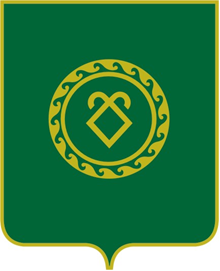 РЕСПУБЛИКА  БАШКОРТОСТАНАДМИНИСТРАЦИЯСЕЛЬСКОГО ПОСЕЛЕНИЯСУЛТАНБЕКОВСКИЙ СЕЛЬСОВЕТМУНИЦИПАЛЬНОГО РАЙОНААСКИНСКИЙ РАЙОН